OPHTHALMIC POSTGRADUATE TEACHING PROGRAMME 2017-2018.     Thursday 12th October 2017, 5-7pm5.05		Dr Najiha Rahman		Registrar in Ophthalmology “Punctum preservation in surgical treatment of canaliculitis”5.30		Dr Ate Atenburg		Registrar in Ophthalmology		“Peri-neural spread of skin cancers into the orbit and beyond”5.50		Mr Princeton LeeConsultant Ophthalmic Surgeon, SVUH		“Lower lid anatomy applied in functional and aesthetic surgeries”6.30:      	Questions & Answers Session7.00:             Meeting EndVenue: 	Education & Conference Centre, Royal Victoria Eye & Ear Hospital.  This meeting is suitable for video conferencing.This meeting is kindly sponsored by: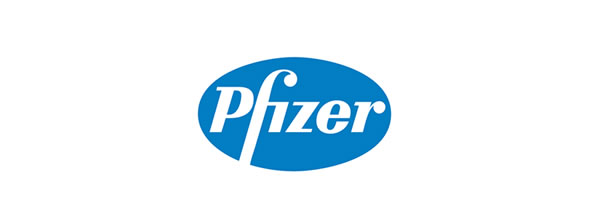 Refreshments will be available from 4.30. The meeting will begin at 5pm sharp.